                  Муниципальное общеобразовательное учреждение  «Гимназия №  2»     «Методика подготовки обучающихся к выполнению
           задания 16 КИМ ЕГЭ по русскому языку»                                                                                      Григорьева Марина Андреевна,                                                                                        учитель русского языка и литературы,                                                                                        высшая категория                                                                           Тихвин                                                                               2023ВведениеВ 2022 г. все задания ЕГЭ по русскому языку стали базовыми. Поэтому при обучении и подготовке обучающихся к ЕГЭ  Главным становятся не только знания, но и  способы их применения в практической деятельности. Задания становятся более ёмкими, многомерными, что требует качественно иной организации обучения.Актуальность методической работы над заданием 16 КИМ ЕГЭ  по русскому языкуРассмотрим конкретное задание, в котором произошли изменения с 2022 года. Изменены формулировка, оценивание и  сам языковой материал задания 16.1. Расширился языковой материал, предъявляемый для пунктуационного анализа в задании №16  Изменился формат задания: языковые единицы предлагаются те же, но их количество изменилось (ранее нужно было указать два варианта с правильным ответом, с 2022 года количество вариантов от 2 до 4) 3. Оценивание снизилось до 1 балла вместо прежних 2 баллов.Проверяемый элемент содержания задания 16- это темы, изучаемые в 9 классе («Сложносочиненное предложение»)  и знаки препинания в простом осложнённом предложении (с однородными членами) в 8 классе. В 10-11 классах происходит углубление,  систематизация материала по этим темам.
Пунктуация в сложносочинённом  предложении и простом предложении с  однородными членами. 16 Задание открывает блок по пунктуации.Требование задания.   Необходимо из предложенных вариантов  выбрать все предложения, в которых ставится одна запятая.По данным аналитических материалов по итогам ЕГЭ по русскому языку  в 2022 г. ситуация изменилась. Из-за  снижения результата выполнения выпускниками задание 16 вошло в перечень заданий  с наименьшими процентами выполнения (менее 60%) :изменения в задании существенно  повлияли на результат. Средний балл в 2022 г. составил 45,7 т.баллов.Наиболее значимое отклонение по показателям имеет задание 16. Если в 2021 г. экзаменуемый мог выбрать только два ответа, опираясь на знание синтаксической структуры предложения, то в 2022 г. выбор от двух до четырех ответов в значительной мере определялся осознанностью выполнения пунктуационного анализа. Важно не только знать правила постановки знаков препинания, но и уметь анализировать структуру синтаксической конструкции с опорой на синтаксические знания. А это не что иное, как сформированность одного из метапредметных универсальных учебных действий – способности соотносить конкретный языковой материал с отвлеченной схемой.Для выполнения задания 16 участникам предложены примеры со следующими видами синтаксических конструкций:Простое предложение с разными группами однородных членов, соединенными одиночным союзом (запятая в предложении не ставится); Простое предложение с однородными членами, соединенными составным союзом (ставится  одна запятая); Простое предложение с однородными членами, соединенными интонацией (ставится одна запятая); Простое неосложненное предложение (запятая не ставится). Сложносочиненное предложение (запятая ставится); Сложносочиненное предложение (запятая НЕ  ставится);Задание относится к базовому уровню сложности.В 2022-2023 учебном году   формулировка задания №16 ЕГЭ 2023  из демоверсии ФИПИ представлена таким образом.Расставьте знаки препинания. Укажите предложения, в которых нужно поставить ОДНУ запятую. Запишите номера этих предложений.1.Во всём мире любители музыки П.И. Чайковского восхищаются как операми композитора так и его симфоническими произведениями.2.Точный простой и живописный язык произведений М.М. Пришвина надолго запоминается читателям.3.Кое-где при дороге попадается угрюмая ракита или молодая берёзка с мелкими клейкими листьями.4.В преемственности традиций народных мастеров и верности стилистике древнейшего промысла и содержится секрет успеха и популярности гжельской керамики в наше время.5.Лес тихо отдыхает от жгучего дневного солнца и степь обдаёт путника накопившимися за день цветочными запахами.Формирование и отработка умения проводить пунктуационный анализ конструкций с однородными членами и сложносочиненных конструкций в школьном обучении проводятся в течение всего курса обучения русскому языку. Наиболее трудными для выполнения задания становятся следующие: во-первых, в которых в качестве языкового материала для анализа предлагаются конструкции с двойными союзами: как… так и; не только… но и, простое предложение с разными группами однородных членов, соединенных союзом И по теме «Простое осложненное предложение (знаки препинания при однородных членах), а также предложения с однородными и неоднородными определениями.  В сложносочиненном предложении вызывают затруднение конструкции  с общим второстепенным членом, а также сложносочиненные предложения, состоящие из односоставных предложений.Затруднения в расстановке знаков препинания при однородных членах предложения возникают в том случае, если неверно выполнен синтаксический анализ предложения: неправильно поставлен вопрос к членам предложения,  незнание правила о постановке и отсутствии пунктуационного знака, неумение анализировать конструкции с повторяющимися союзами и группировку однородных членов предложения.Итак, наиболее трудные для выполнения варианты задания 16: Простое предложение:1.Языковой материал предлагаются конструкции с двойными союзами: как… так и; не только… но и, 2. простое предложение с разными группами однородных членов, соединенных союзом И, 3. выражения фразеологического характера с повторяющимися  союзами  НИ…НИ4.простое предложение с разными рядами или группами однородных членов.Сложное предложение: 1. сложносочиненное предложение с общим второстепенным членом или общим придаточным предложением, 2.сложносочиненное предложение,  в составе которого есть односоставное предложение.Причины ошибок при выполнении этого задания могут затрагивать разные недостаточно сформированные умения: 1) попытка угадать тип предложения без проведения синтаксического анализа; 2) неразличение простых предложений с однородными членами от сложносочиненных предложений; 3) смешение распространенных обособленных, а также уточняющих и пояснительных конструкций с придаточными предложениями; 4) определение по первому союзу вида предложения без прочтения его до конца, в результате сложные предложения с разными видами связи квалифицируются как сложносочиненные или сложноподчиненные; 5) смешение союзов с другими частями речи или разрядов союзов; 6) смешение простого предложения со сложным, состоящим из односоставных простых.             Таким образом, снижение результативности свидетельствует о необходимости осознанного, а не формального изучения тем «Знаки препинания в предложениях с однородными членами» и «Знаки препинания в сложносочинённом предложении». Для этого необходимо систематизировать теоретический материал, выработать алгоритм выполнения задания, совершенствовать навыки синтаксического анализа предложения.2. Основные понятия раздела изучения «Синтаксиса и пунктуации».Напомним, что современная пунктуация русского языка основывается на трёх принципах: грамматическом, смысловом и интонационном, которые взаимосвязаны. Для выполнение заданий ЕГЭ по пунктуации нужны  не только знания правил пунктуации, но и понимание структуры предложения, умения устанавливать смысловые отношения в простом и сложном предложениях.Вспомним основные понятия раздела «Синтаксис». Синтаксис-  греч. Syntaxis — составление) — это раздел грамматики, изучающий строй связной речи и включающий в себя две основные части: 1) учение о словосочетании и 2) учение о предложении.Предложение – особая синтаксическая конструкция, построенная по определенному образцу и предназначена для того, чтобы служить сообщением.Синтаксический анализ  предложения – это разбор его по членам предложения и  характеристика на основе разных аспектов: цели высказывания, эмоциональной окраски, количества грамматических основ, наличия второстепенных членов, строения грамматической основы, а также осложненности.Простое предложение – это такое предложение, в котором есть только одна грамматическая основа. Основа простого предложения может состоять: либо из двух главных членов предложения (подлежащего и сказуемого); либо только из одного главного члена (только подлежащего или только сказуемого). Сложное предложение – это такое предложение, которое состоит из нескольких простых предложений. В нём может быть две и более грамматические основы.  Главная теоретическая основа изучения темы «Сложное предложение» -это  структурно-семантический принцип: количество частей, средства связи между ними и семантические отношениям между частями предложения.Обратимся к основным понятиям  раздела «Пунктуация».Пунктуация (позднелат. punctuatio, от лат. punctum — точка), система знаков препинания в письменности какого-либо языка, правила их употребления; их расстановка в тексте; наряду с графикой и орфографией — основной элемент письменной речиОсновная единица пунктуации – пунктуационно -смысловой отрезок, т.е. смысловой отрезок, выделяемый знаками препинания. Он основывается на морфологический (наличие деепричастий, причастий, союзов) принцип, синтаксический (несколько грамматических основ и осложняющие простое предложение элементы).Звуковой и (ритмомелодический) и смысловой принципы.Пунктуационное правило – специальная инструкция, которая содержит условия  выбора места для знака и выбора того или иного  знака препинания или его отсутствие.Пунктуационное умение –  интеллектуально-мыслительное действие, заключающееся в постановке или непостановке знаков препинания в коммуникативных единицах – в предложении и тексте.Какие пунктуационные умения необходимо формировать и каким образом? Безусловно, во-первых, нужно в коммуникативных единицах находить  смысловые отрезки, которые выделяются на письме  знаками препинания. Во-вторых, ставить знаки препинания в соответствии с изученными правилами. В-третьих, учить обосновывать выбор места для знака и выбор необходимого знака препинания. В-четвертых, учить находить пунктуационные ошибки и исправлять их, формировать навыки редактирования.Таким образом,  при выполнении задания 16 ЕГЭ по русскому языку обучающийся проводит наблюдение над логико-предметной информацией, выраженной в предложении и работает   над структурой предложения (находит грамматическую основу,  смысловые отрезки, определяет их разновидность- однородность, обособленность, нечленство).3.Алгоритмы успешного выполнения задания 16 ЕГЭ по русскому языку      по теме «Сложное предложение»Задание 16   ЕГЭ, которое содержит материал по нескольким темам, становится теоретически объемным, сложным, не всегда понятным. Требование к выполнению задания и множественный ответ предполагает  применение обучающимся алгоритма. Предлагается такой алгоритм:           1. Прочитайте предложение.   2.Выполните синтаксический разбор (найдите главные член предложения, убедитесь, что                        главные члены не являются однородными.           3. Если две грамматические основы, то это предложение сложное.   4. Найдите границы двух простых предложений.     5.Найдите средства связи между частями сложного предложения( сочинительные союзы).    6. Убедитесь, что нет общего второстепенного члена предложения.7. Примените правило постановки запятой в сложносочиненном предложении.Для того чтобы выполнить задание  по алгоритму, необходимо сопутствующее системное теоретическое повторение. Обратимся  к основным понятиям темы «Сложносочиненное предложение».                        Сложносочиненное предложение (ССП) — это предложение с двумя и более грамматическими основами, они  связаны между собой по смыслу, интонацией и  сочинительными союзами. Между частями  такого  предложения можно поставить  точку, разделить его на самостоятельные и простые. Но выделить главное и придаточное предложения среди них нельзя.Пример сложносочиненного предложения: Вот середина  лета, а  уже созрела вишня, и можно варить компот. Его можно разбить на отдельные простые предложения: Вот начало лета. Уже созрела вишня. Можно варить компот.Соединительные союзы в сложносочиненном предложении — и, да, ни... ни, тоже, также — указывают на то, что действия произошли одновременно или друг за другом. Они могут быть одиночными и повторяющимися. Примеры: Расцвели яблони, и запахло медом. Противительные союзы в сложносочиненное  предложении — а, но, да (но), однако, зато — указывают на противопоставление, сопоставление или уступку. Примеры: Хотелось пирога, а яблоки еще не созрели. Все уже уехали, но я задержался.Разделительные союзы — либо, то... то, не то... не то — указывают на чередование действий. Примеры: То гриб попадется, то ягодка выглянет в траве. Проведя синтаксический анализ, обучающийся по алгоритму определяет место постановки запятой, применяет правило.  Согласно правилам пунктуации, в общем случае, в сложносочиненном   предложении перед сочинительными союзами всегда ставится запятая.4. Причины ошибок и алгоритмы успешного выполнения задания 16 ЕГЭ по русскому языку.1. Смешение  простого предложения с  однородными членами и сложного предложения. Для формирования навыков синтаксического анализа  сначала проводим  наблюдение над языковым материалом. 1. Раскинулась   туча широко ,  и  обложила она весь горизонт. (подлежащее выражено местоимением) Самый распространенный вариант основы. Когда подлежащее выражено именем существительным (или местоимение)в  именительным падеже, а сказуемое — глаголом.   2  Художник  в своём произведении передает свои чувства   и приглашает подумать над событиями читателей.(  второе сказуемое отделено  от первого сказуемого другими второстепенными членами)  ( союз И соединяет однородные члены сказуемые).Чтобы не ошибиться в нахождении грамматической основы, напоминаем, что существуют разные способы выражения главных членов предложения.Очень часто подлежащим становятся части речи, которые переходят в существительное( субстантивация), такие,  как причастие(«Провожающие вышли из вагона»), прилагательное («Смелый к победе стремится»), числительное ( «Входят семь богатырей»).Некоторые из способов выражения сказуемогоЯ  хочу заниматься спортом. (Сказуемое составное глагольное, т.е. оно состоит из двух глаголов, один их которых стоит в неопределенной форме)Природа— это  волшебница. (Сказуемое выражено именем существительным)Мой друг  будет спортсменом.  Сказуемое составное именное, т.е. главная его часть выражена именем существительным + связка быть).Выделив правильно грамматическую основу, обучающийся отличает простое предложение от сложного, а значит грамотно будет применять правила о знаках препинания в простом или сложносочиненном предложении.Таким образом, знания синтаксиса необходимы для решения пунктуационных задач.2. Неразличение  простого осложненного предложения с однородными членами и сложносочиненного.В сложном предложении несколько союзов И, а одна из частей сложносочиненного предложения осложнена однородными членами.Сравните. 1)  Пожелтела ива, и появились первые цветы. 2)  Набухли и лопнули почки ивы, и растаял снег. В первой части сложного предложении две основы, а во втором- первая часть предложения осложнена двумя однородными сказуемыми. Чтобы избежать ошибки о структуре предложения, нужно грамотно поставить вопрос от подлежащего к сказуемому и убедиться, что они однородные во втором предложении и запятая между ними не ставится.Таким  образом, тщательный синтаксический анализ, знание способов выражения подлежащего и сказуемого поможет избежать ошибок в определении структуры предложения.3. Смешение  простого односоставного предложения  и сложного предложенияНередко задание оказывается выполненным неправильно из-за того, что происходит неразличение односоставного предложения от простого осложненного и сложного предложения, в составе которого одна из частей –это односоставное предложение. 1.Береза  стояла на пригорке, и от ее листвы тянуло прохладой . (2 часть -односоставное безличное.) 2.Стало  пасмурно, и  старое дерево в саду изменило свой облик.(1 часть - односоставное безличное.) 3.Темнеет, и последний солнечный луч вскоре ускользнёт из комнаты.( ускользнет и темнеет- не  являются однородными членами предложения).4.На горизонте прояснилось ,и сразу в воздухе посвежело( самый трудный случай- обе части –односоставные предложения)Грамматическая основа в одной из частей сложного предложения представляет собой односоставное предложение внутри сложного, а не однородные члены. Количество основ две, запятая нужна.Вывод: Грамматическая основа в одной из частей сложного предложения представляет собой односоставное предложение, а не однородные члены. Количество основ две, запятая нужна.4. Неразличение односоставных предложений от простых осложненных. Грамматическая основа одного из простых предложений может быть представлена одним главным членом( односоставное предложение) и принята за однородное сказуемое.Для различения сказуемых в односоставном предложении и сказуемого в двусоставном, необходимо, во-первых, соотнести  подлежащее и оба сказуемых по смыслу и грамматически, во-вторых, сопоставить формы глаголов. Затем вспомнить, что во всех глагольных односоставных предложениях есть только сказуемое, а подлежащее отсутствует. Чтобы избежать подобной ошибки, необходимо сравнение односоставных и двусоставных предложений по структуре и смыслу. Односоставные предложения и способы выражения сказуемого.                          В определенно-личных односоставных предложениях сказуемое выражено глаголом в форме 1-го или 2-го лица единственного и множественного числа. ( «Глядишь в забытые ворота»)В неопределенно-личных односоставных предложениях сказуемое может быть выражено формами 3-го лица множественного числа в настоящем и будущем времени и формой множественного числа прошедшего времени.( В дверь постучали. Во дворе  играют мелодию вальса.)В безличных односоставных предложениях сказуемое может быть выражено безличными глаголами, личными глаголами в значении безличных, глаголами в неопределенной форме и наречиями, оканчивающимися на «о» или «е». ( Нет ничего дороже жизни. Подтаяло. Посветлело.)Кроме алгоритма выполнения задания, предлагается обучающимся алгоритм  самопроверки.Алгоритм самопроверки. 1. Выделены две  грамматические основы. Главные члены не являются однородными, соотносятся с разными подлежащими.2. Найдены границы двух простых предложений. 3.Найдены  средства связи между частями сложного предложения (сочинительные союзы) 4. Применено правило постановки запятой в сложносочиненном предложении. Вывод. Синтаксический анализ предложения необходим для определения грамматических основ, их количества. Нужно отличать сложносочиненное предложение и простое осложненное с однородными членами.5. Отсутствие запятой между частями сложного предложения. Кроме типичных синтаксических конструкций ССП, есть особые случаи. Одной из причин невыполнения задания-  наличие в предложении общего второстепенного члена предложения. Если в сложносочиненном предложении есть общий второстепенный член, то запятая между частями сложного предложения не ставится.Общий второстепенный член предложения (ОВЧ) — это член предложения, к которому относятся несколько однородных придаточных или грамматических основ, отвечающих на один и тот же вопрос.1.) Отсутствие запятой в сложном  предложении. Сравните: 1. Ночью поднялся ветер, и деревья зашумели.( идет последовательность событий. Обстоятельство-Ночью-относится только к 1 части. Запятая ставится).Ночью тускло светит месяц и видна лишь мгла.( оба предложения соотносятся с обстоятельством. Запятая не ставится.)5.1Как отличить  общий  второстепенный член от других.Провести самопроверку: 1. общий второстепенный член находится в начале предложения;           2. он отвечает на вопросы обстоятельств времени ( когда?) или места( где?) и выражен существительным с предлогом или является  дополнением (кем?) 3. прочитать  с  каждой частью сложного предложения  этот второстепенный член, проверить,  меняет ли он  смысл этой части и всего предложения. Если по смыслу подходит к каждой части, то это общий второстепенный член, запятая не нужна.  Пример: В саду играл оркестр духовых инструментов и раздавались хлопки  танцующих. Оркестр играл  (где?) в саду. Раздавались хлопки танцующих (где?) в саду..  В этом предложении есть общий второстепенный член-обстоятельство места-запятая не ставится.5.2. Общий член предложения или общая придаточная частьа) Иначе  говоря, учебный год закончился и начались каникулы. (Общее вводное слово короче говоря.)
б) Дальнейшие встречи были так же приятны и беседы так же полезны, как в первый раз. (Общий сравнительный оборот как в первый раз.)
в) Звёзды бледнели и небо светлело, когда мы подошли к деревне. (Общее придаточное времени Когда мы подошли к деревне.)
г) Как мы могли заблудиться и кто выведет нас отсюда? (Оба предложения вопросительные.)Итак, в сложном предложении запятая между частями сложного предложения запятая ставится, кроме наличия общего члена предложения.  Для правильного выполнения задания по этой теме необходимо проработать каждое понятие задания и провести самопроверкуПосле синтаксического анализа провести  самопроверку:1.Найдено подлежащее( Подлежащее отвечает на вопросы «кто?» или «что?» Оно может быть выражено не только существительным и местоимением). 2. Найдено сказуемое( Сказуемое поясняет, что говорится о подлежащем. Отвечает на вопросы «что делает?», «что сделают?», «каков предмет?» и другие)3. Подлежащее соотносится со сказуемым по смыслу и грамматически. Подлежащее и сказуемое обычно имеют одинаковые грамматические формы числа, рода, лица, например: Мчатся тучи, вьются тучи; Невидимкою луна Освещает снег летучий; Мутно небо, ночь мутна (П.). В таких случаях можно говорить о согласовании сказуемого с подлежащим.4. Если в одной из частей есть только сказуемое(подлежащее). В грамматической основе может быть один главный член: подлежащее или сказуемое. Соотнести подлежащее в одной из частей с каждым сказуемым по смыслу и грамматически. Если соотносятся, то это простое предложение е с однородными членами, запятая перед союзом И не нужна. Если не соотносятся, то это две части сложного предложения, запятая нужна.4.Количество основ  две, нужна запятая. Количество основ одна, запятая не ставится.5. Простые предложения связывают сочинительные союзы( соединительный союз и)В сложносочиненном предложении необходимо учитывать структуру предложения, количество основ. Пунктуационное правило применятся: постановка запятой в сложном предложении.Алгоритмы успешного выполнения задания 16 ЕГЭ по русскому языку      по теме «Простое осложненное предложение( предложения с однородными членами)»Однородные члены предложения – это члены предложения, которые выполняют одну и ту же синтаксическую функцию: они отвечают на один вопрос, связаны с одним и тем же словом в предложении и, чаще всего, выражены одной частью речи. Алгоритм выполнения задания 16 ЕГЭ в простом осложненном предложении.                             1.  Однородные и неоднородные определенияВ задании 16 ЕГЭ  в  простом осложненном предложении языковой материал может  быть представлен предложением  с согласованными определениями, не связанными между собою союзами. Они могут быть как однородными, так и неоднородными. Между однородными определениями ставится запятая, между неоднородными определениями запятая не ставится.  Однородные определения1.Определения являются однородными, если обозначают признаки разных предметов, признаки одного и того же предмета. Они связаны между собой интонацией перечисления и чаще всего выражены прилагательными одного разряда.Рассмотрим пример: Аппетитный, вкусный пирог был уже подан к столу.В этом предложении определения выражены двумя прилагательными, которые  относятся к одному существительному и характеризуют предмет по одному признаку, связаны между собой интонацией перечисления. Значит, они однородные и между ними ставится запятая.2. Однородные определения могут быть выражены одиночным определением, выраженным прилагательным и причастием с зависимыми словами. В этом случае они являются однородными и разделяются запятой.  Рассмотрим пример: Молодой человек был высокий, с гладко зачесанными назад волосами.Определение «гладко зачесанными» представляет собой причастие с зависимыми словами, стоит после прилагательного. Они являются однородными. Определения разделяются запятыми, если причастный оборот стоит после одиночного определения, выраженного прилагательным. Ср.: Открылся вид на высокий, чуть розовеющий небосвод. – Открылся вид на чуть розовеющий высокий небосвод.Во втором предложении определения относятся к слову «небосвод» и оба стоят перед  определяемым словом.3. Определения имеют переносное значение, представляют собой художественные определения – эпитеты. В таком случае они являются однородными и разделяются запятой..: пример: Круглые, мутные глаза смотрели на меня. Алгоритм:1. определяем, к одному ли слову относятся определения, если да, то проверяем признаки однородности определений2. определяем часть речи, по одному ли признаку характеризуют. Если причастие, то находим зависимое слово. Если два прилагательных. то разряд и прямое или переносное значение.3.ставим запятую между определениями, выраженными прилагательными в переносном значении( эпитетами), между одиночным определением, выраженным прилагательным и причастием с зависимым словом, стоящим после него и относящиеся к одному слову.                                       Неоднородные определенияОпределения являются неоднородными, если характеризуют предмет с разных сторон, находятся  в разных отношениях, то есть выражают признаки, относящиеся к разным родовым (общим) понятиям: например, мой шелковый платок( притяжательное местоимение и относительное прилагательное), берестяной скрученный пергамент( причастие и прилагательное),если одно из них относится не к определяемому слову, а к сочетанию определения и определяемого слова.Рассмотрим пример: Шел длинный товарный поезд. Определения товарный относится к существительному поезд и является относительным прилагательным, указывающим на назначение. Определение «длинный» относится ко всему словосочетанию и не имеет с первым определением общего признака. Значит,  между неоднородными определениями запятая не ставится.Как отличить неоднородные определения от однородных?1. Первое в ряду неоднородное определение относится к словосочетанию, которое образует второе определение и определяемое слово. 2. Неоднородные определения могут быть выражены сочетанием качественного и относительного прилагательных, местоимением и прилагательным, местоимением и числительным, числительным и прилагательным. Пример: Деревянный [старый дом] стоял на прежнем месте. 3. Между неоднородными определениями нельзя поставить союз и.-4. Неоднородные определения не произносят с перечислительной интонацией и между ними не ставят запятые. Алгоритм выявления однородности определений1.найти определяемое слово2. найти относящееся к нему определение 3. найти второе определение и определить разряд прилагательного, 4.если оба относятся к определяемому слову, указывают на одно свойство( качество), относятся к одному разряду, то они однородные, согласно правилу, разделяем запятой5.если одно определение относится к определяемому слову, а другое относится ко всему словосочетанию и относятся к разным разрядам, то они неоднородные, согласно правилу, не ставим  запятую.6. если к одному слову относятся одиночное определение, выраженное прилагательным, а после него стоит причастие с зависимым словом, то эти определения являются однородными.Значит, между ними ставится запятая.                         2.Однородные члены, связанные союзом «да»При постановке запятой в простом осложненном предложении важно учитывать особенности средств связи, союзы. Рассмотрим случаи, которые вызывают затруднения у обучающихся.Глоссарий по теме «Союз».Союз — это служебная часть речи, которая используется для связи однородных членов предложения, частей сложного предложения и фрагментов текста.Пунктуация при союзе «да и» зависит от его значения.Сравните: Мал золотник, да дорог. 2.Ученье да труд к славе ведут.В первом предложении союз ДА имеет значение союза НО(противительное значение). Согласно правилу, запятая между однородными членами ставится.Во втором предложении союз ДА имеет значение союза И(соединительный), союз в  нем не повторяется, значит, запятая не ставится.Вывод: для решения задания сначала выясняем значение союза, из контекста предложения,  а затем применяем правило.                                        3. Однородные члены, соединенные двойными союзамиДвойные сочинительные союзы обычно связывают не простые предложения в ССП, а однородные члены, и состоят из двух частей, первая из которых ставится перед первым из сопоставляемых членов, вторая перед вторым: Пример: Он одинаково хорошо владеет как теоретической, так и практической стороной дела.Как дети любят зимние забавы, так и взрослые.Причины ошибок в таких конструкциях  происходят из-за смешения союзов с другими частями речи, а также  незнание двойных союзов.Для того чтобы убедиться в правильности синтаксического анализа и применения пунктуационного правила, необходимо проводить  самопроверку:1. К слову ТАК НЕ  задать вопрос от других членов предложений, значит, это не самостоятельная часть речи( наречие) , а служебная( союз).2.Найдена грамматическая основа, однородные члены, а затем союзы, которые их соединяют.                     3.Однородные члены, соединенные  повторяющимися союзами                                        Особенность повторяющихся союзов1) Однородные члены с повторяющимися союзами (у каждого однородного по союзу). Для поступления в университет необходимо было сдать и английский, и русский, и обществознание.   2) Однородные с повторяющимися союзами (у первого однородного нет союза). Ребятишки любили печенье, и конфеты, и вафли.   3) Однородные с повторяющимися союзами (два однородных). Графа убил либо садовник, либо дворецкий.   4) Однородные, сгруппированные по два. Мы заведём мышей и крыс, ящериц и лягушек.Предлагаем после изучения теории и практики Алгоритм: 1.Найти грамматическую основу2.найти все однородные члены3. определить, как сгруппированы однородные члены( одиночные, попарно, ряды однородных членов)4.если однородные члены одиночные, а союз повторяется после каждого из них, то ставим после каждого однородного члена запятую.5.если несколько рядов однородных членов соединены союзом –И-, то запятая не ставится 6.если попарно соединены однородные члены, то запятая между парами.7.составить схему, чтобы выбор правила был понятен. Вывод: таким образом, постановка запятой при повторяющихся союзах определяется группировкой однородных членов. Наглядная схема предложения помогает увидеть ее и применить пунктуационное  правило.                4. Отличие союза ни-ни  от фразеологических сочетаний с ни-ниЧастица НИ при повторении становится соединительным союзом НИ… НИ, который соответствует повторяющемуся союзу И в утвердительном предложении. Сравните:Племянник  не получил от дяди ни подарка, ни открытки на день рождения. (отрицательное предложение). Ни-Ни-это  повторяющиеся союзы, при необходимости второстепенные члены можно заменить.Запятая НЕ ставится при фразеологических оборотах: ни конца ни края; ни то ни сё; ни рыба ни мясо; ни тот ни другой; и холод и голод; и туда и сюда; и день и ночь. Наш автомобиль съехал на обочину и не подвигался ни взад ни вперёд. Выражение ни взад ни вперед является фразеологическим оборотом. Во фразеологических оборотах невозможна замена ни одного слова.Повторяющийся союз входит в состав фразеологизма, поэтому запятая не нужна.Алгоритм проверки: если в предложении есть повторяющиеся  ни-ни,  ставим вопросы к словам, к  которым они относятся. Если замена слов возможна, то это союзы., ставим запятую. Если замена слов невозможна для сохранения  смысла, то перед нами фразеологизм, запятую ставить не нужно.  Таким образом, при синтаксическом анализе простого предложения нужно обязательно определять  однородность-неоднородность  определений, различать союзы ни-ни и фразеологические сочетания с ни-ни,  анализировать , как сгруппированы однородные члены с союзом и. 5. Соотношение языкового материала и схемы.Очень важное значение при формировании пунктуационных навыков имеет задание на составление схем предложения после синтаксического анализа. Схема предложения переводит словесное выражение в знаковую систему и предлагает ее решение.1.Внимательно прочитайте предложение.2.Найдите подлежащее и сказуемое – грамматическую основу предложения. 3.Грамматических основ может быть и несколько, в этом случае предложение сложное. Подчеркните подлежащее одной чертой и сказуемое двумя чертами.4.Определите, простое или сложное предложение.5.Обозначьте границы предложений вертикальными черточками. Отметьте границы простых предложений.6.Для сложных предложений определите союзную связь: сложносочиненное  предложение. Сочинительный или подчинительный союз.1. схема сложносочиненного предложения 2. схема предложения с однородными членамиДля закрепления и отработки понятий и пунктуационных навыков в целом и выполнения задания 16 ЕГЭ по русскому я создаю тематические работы по темам, входящим в конкретное задание. Такие работы помогут увидеть поля затруднений обучающихся и спланировать работу учителю и самим обучающимся.Заключение. Особенности работы с материалом задания 16 ЕГЭ по русскому языку1.Группировка и распределение материала. Объемный материал задания 16 ЕГЭ по русскому языку можно разделить по отдельным темам: «Сложное предложение» и  «Однородные члены предложения», простое осложненное предложение с однородными и неоднородными определениями.Это даст возможность сначала отработать каждую тему, а затем дать тематическое обобщение и сопоставление( тест).  В зависимости от уровня подготовки класса можно идти от типичных заданий по правилу, затем постепенно усложнять. Оно поможет выявить индивидуальные затруднения, спланировать работу учителю и обучающимся.Системная подготовка к экзамену включает несколько направлений:1.Дополнительная самоподготовка. Сайты: 1.ФИПИ –задания 2.Решу ЕГЭ 3.Грамота. ру  4.Яндекс.  ЕГЭ5. УЧИ.р 6. Рустьютор 7. Сайт «4ЕГЭ» 8.РЭШ   9. СтатГрад2. Сервисы и платформы по Онлайн тестирование
1) http://rus.reshuege.ru/
2) https://4ege.ru/testi/russian/
3) http://ege.yandex.ru/
4) http://onlinetestpad.com/ru-ru/Section/RussianLanguage-11/Default.aspx
5) http://www.abiturcenter.ru/testi/
6) http://test.i-exam.ru/training/diag/index.html
7) http://www.egesha.ru/
8) http://www.edu.ru/moodle/
9) http://www.ucheba.ru/vuz/ege
10) http://www.examen.ru/ege-testing/tests-list3. Справочник по русскому языку.В справочнике систематизируются теоретический материал,   схемы, таблицырассматриваются трудные случаи. Отрабатывается материал на практике. Выстраивается  алгоритм решения тестовых заданий.Все задания и их выполнение настраивает обучающихся к работе над собой, помогает преодолевать трудности, создают ситуацию успеха и уверенности в себе у обучающегося. Взаимодействие учителей –предметников, родителей и классного руководителя спланировано для подготовки к экзамену. Литература:1. Методические рекомендации для учителей, подготовленные на основе анализа типичных ошибок участников ЕГЭ 2022 года.2.Н.Г.Гольцова, И.В.Шамшин, М.А.Мищерина «Русский язык и литература. Русский язык» учебник для 10-11 классов общеобразовательных организаций. Базовый уровень в двух частях.-М, «Русское слово», 20163.Демоверсия, кодификатор, спецификация 20234. Статистико-аналитический отчет                                                                                                                            Приложение Схемы 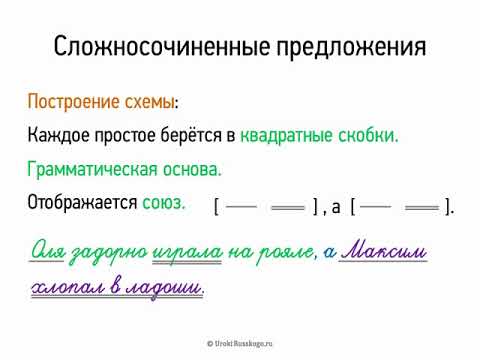 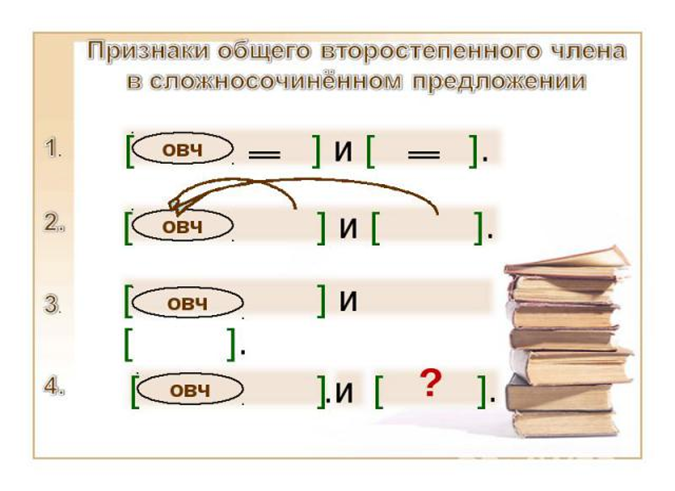 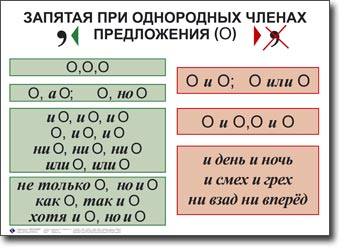 1Выделите грамматическую основу. Если точно одна грамматическая основа, то по заданию это  простое осложненное предложение.2Проверяем предложение на наличие второстепенных членов, какие из них будут однородными.3Определяем по  признакам однородные члены, как сгруппированы( одиночные, попарно, ряды)  и связь между ними.4Определить, какая   связь между однородными членами( интонационная, союзная)5Определить  значение союза( соединительный, разделительный, противительный), простой союз, повторяющийся  или составной( найти две части двойного союза)6Подобрать правило в соответствии с синтаксическим анализом.Напомним признаки  однородных членов. 